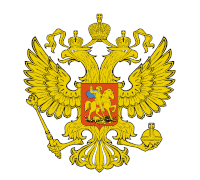 ОБЩЕСТВЕННЫЙ СОВЕТПРИ МАРИЙСКОМ УФАС РОССИИПРОТОКОЛ19.02.2021 												        №3Слушали:I. Вступительное слово. Приветствие членов нового состава Общественного совета.(Козел П.А.)II. Итоги Управления Федеральной антимонопольной службы по Республике Марий Эл в 2020 году и приоритетные направления работы в 2021 году.(Козел П.А., Петрова И.П.)III. Обсуждение организационных вопросов работы Общественного совета на 2021 год. Решили:1) определить периодичность сбора Общественного совета – не реже одного раза в квартал (по мере необходимости).IV. Подведение итогов заседания Общественного совета. Председатель совета 									И.П. ПетроваПрисутствовали:Члены Общественного совета при Марийском УФАС России, их представителиПетрова И.П., Поздеев А.Л., Горбунов А.Г., Дементьев Г.А., Ефремова Н.В., Кондратенко З.К., Кочев А.А., Сарычева Т.В., Кузнецов С.П., Кузнецов Е.И., Соловьева Н.Г., Михеев В.И.Руководитель Марийского УФАС России- Козел П.А.Ответственные работники Марийского УФАС России- Чернова В.В., Ерошкина О.В.